Drodzy Rodzice, W sytuacji, kiedy ciężar wychowania i nauki całkowicie spadł na Was chciałybyśmy  wesprzeć Was  kilkoma propozycjami zabaw. Życzymy miłej zabawy p. Małgosia i Madzia  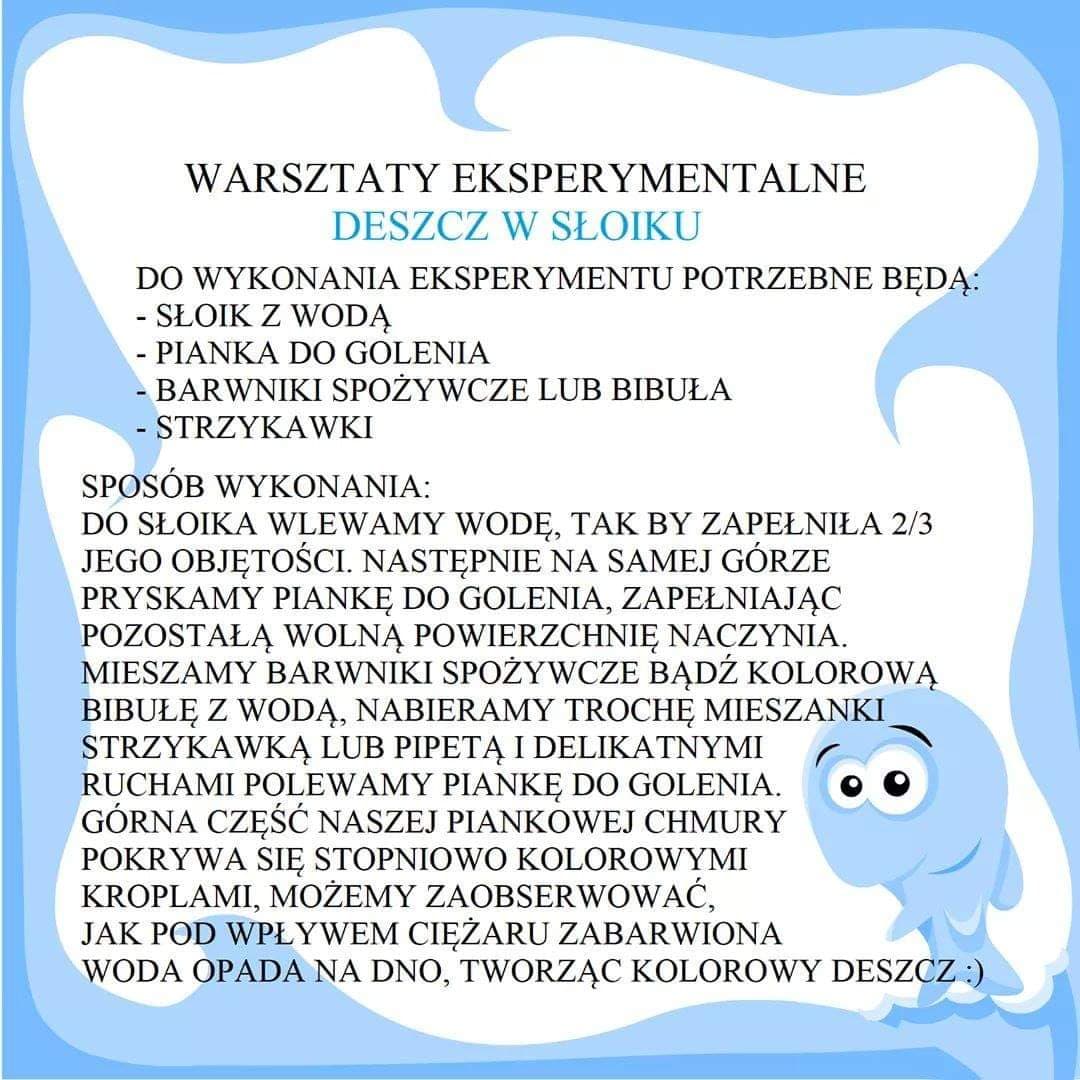 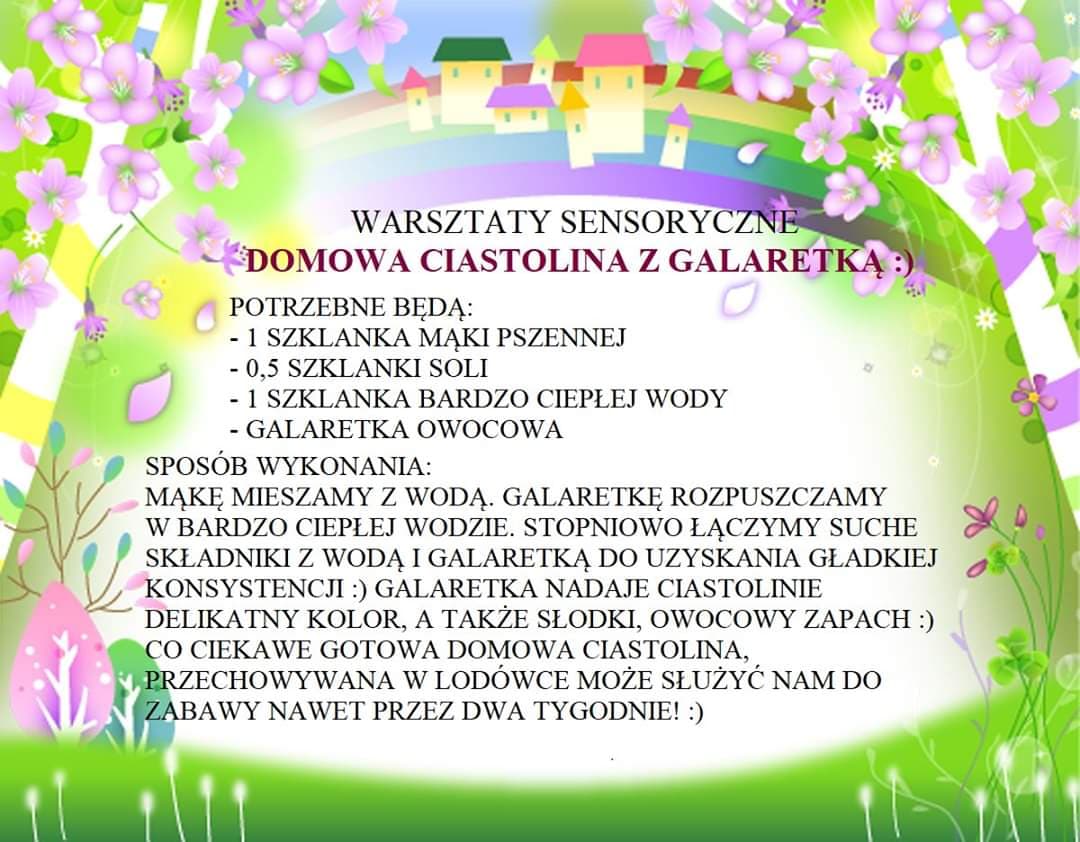 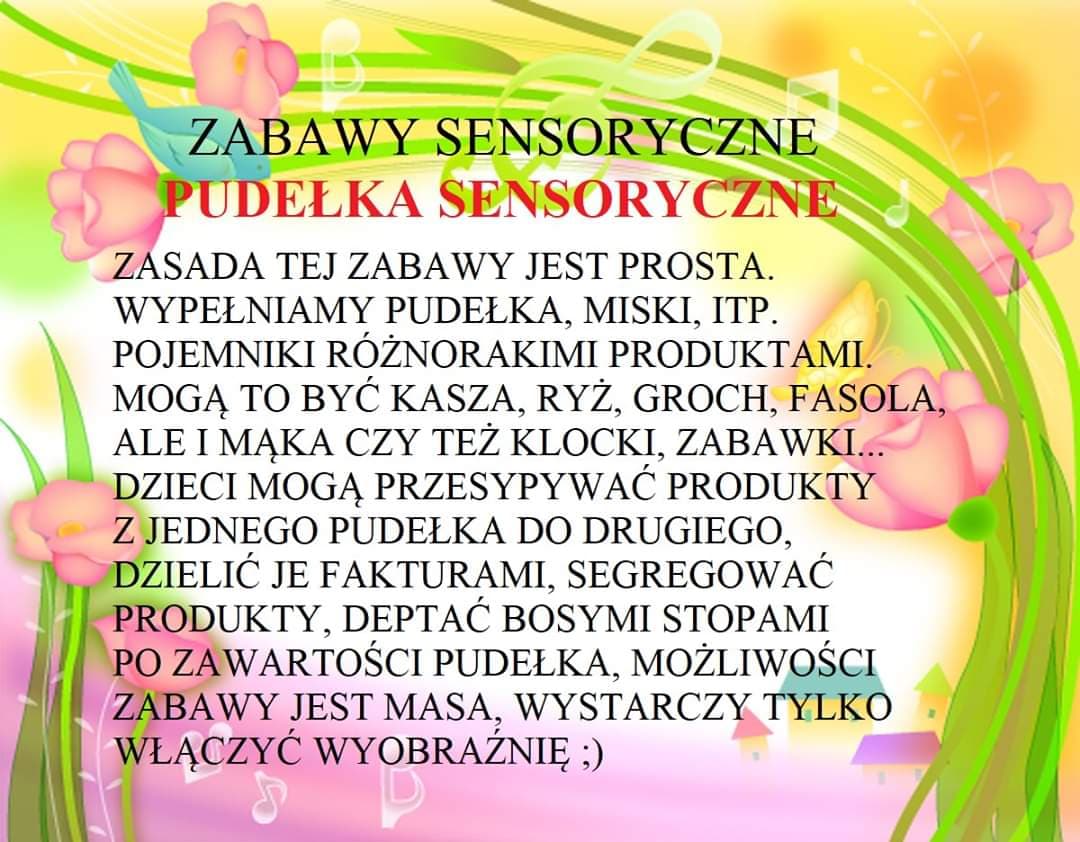 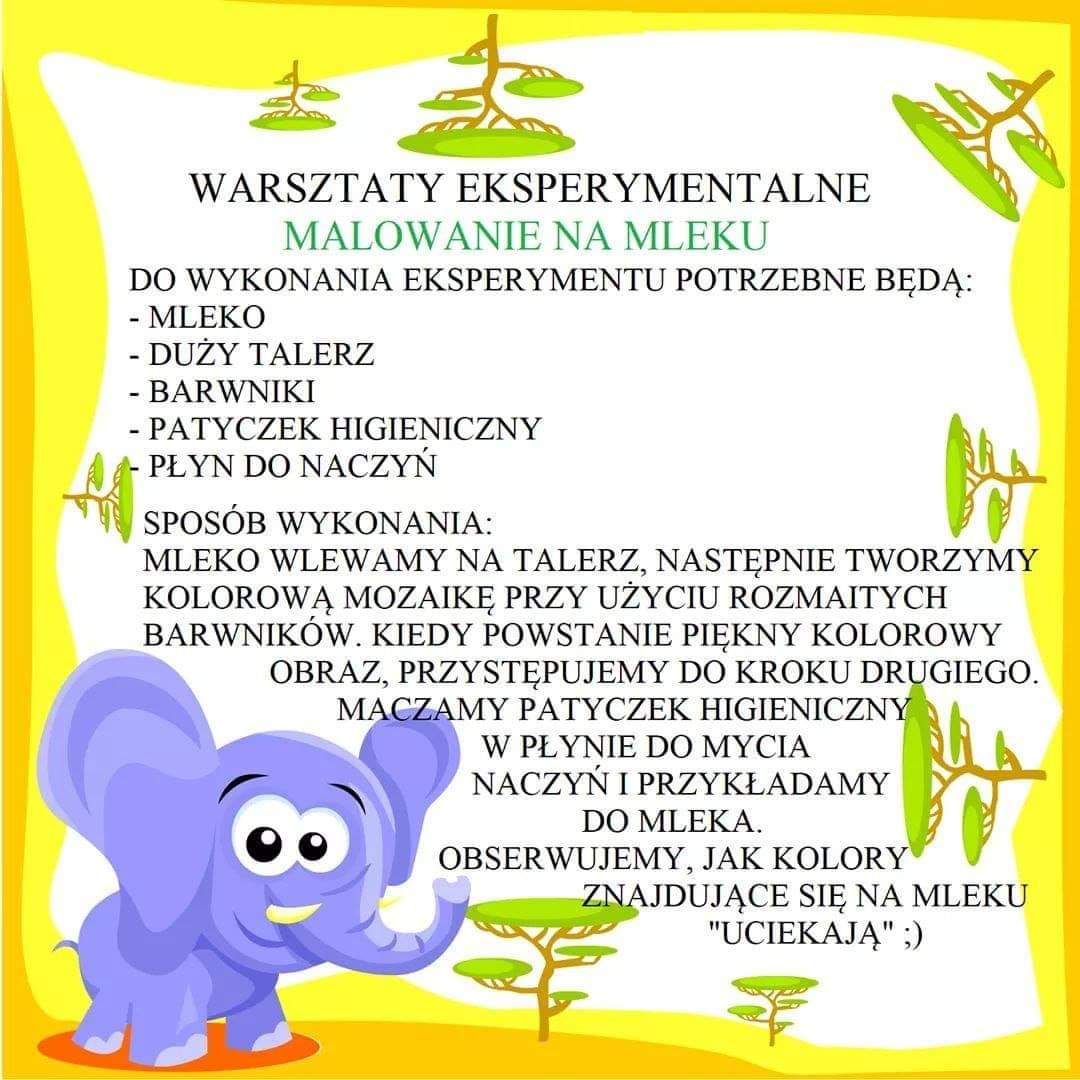 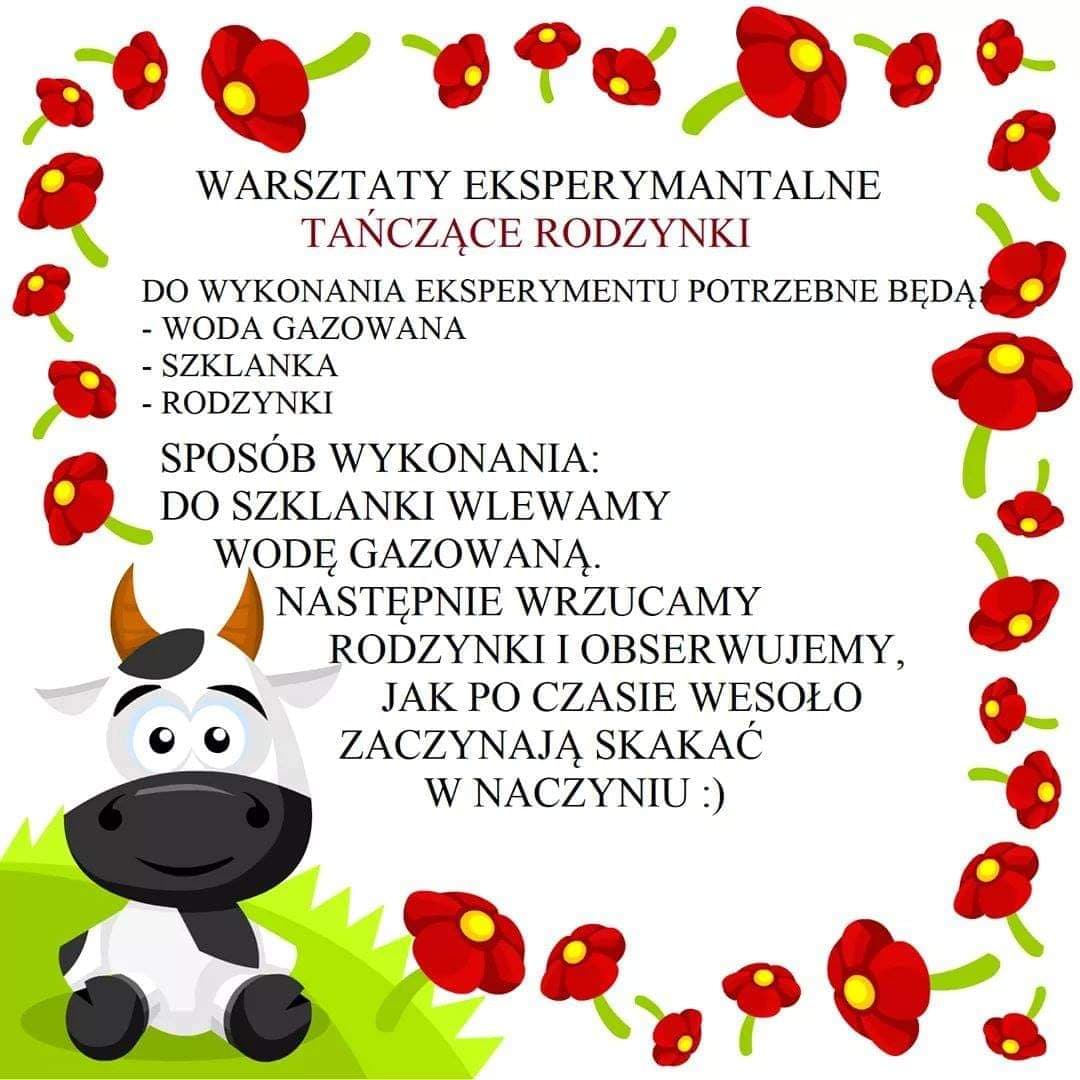 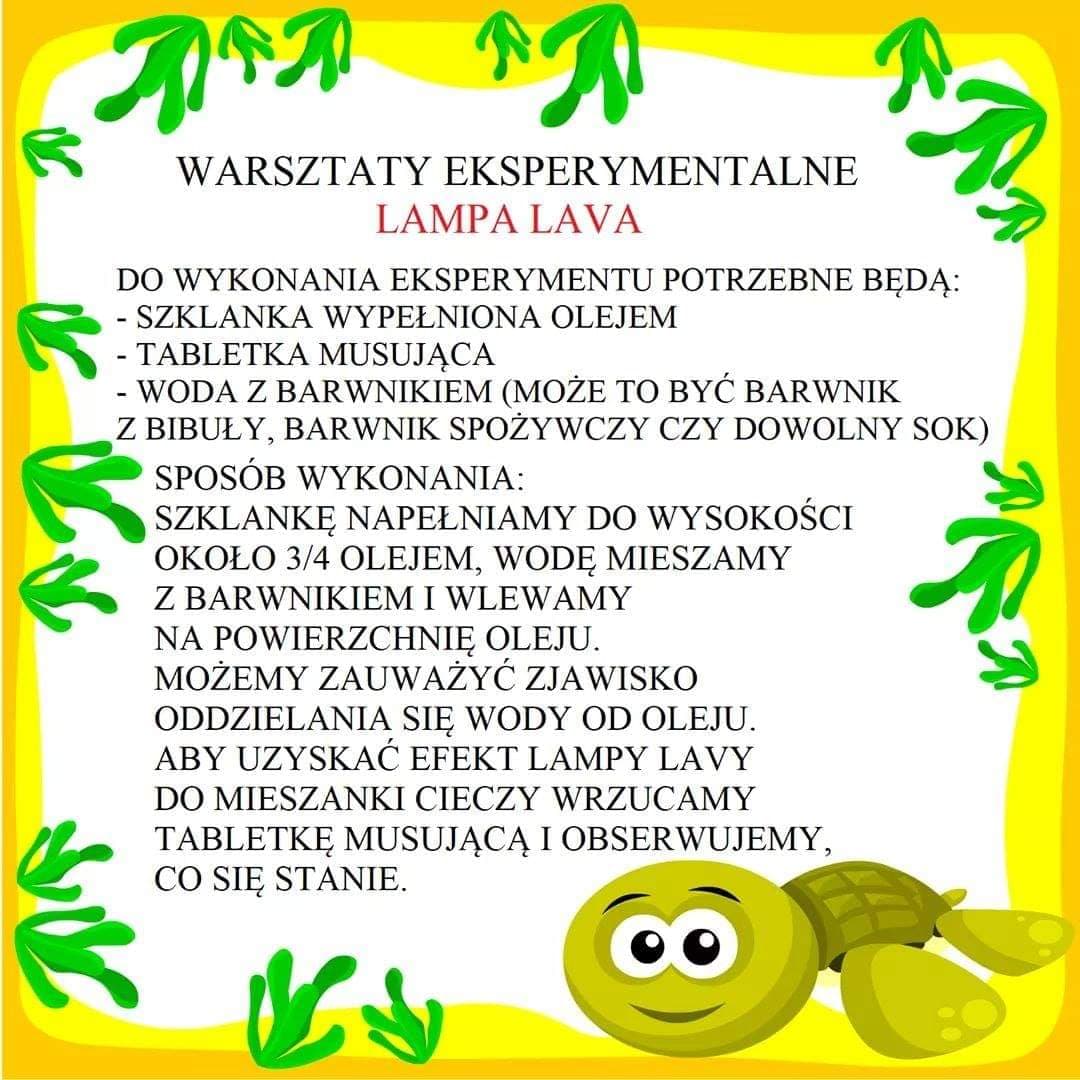 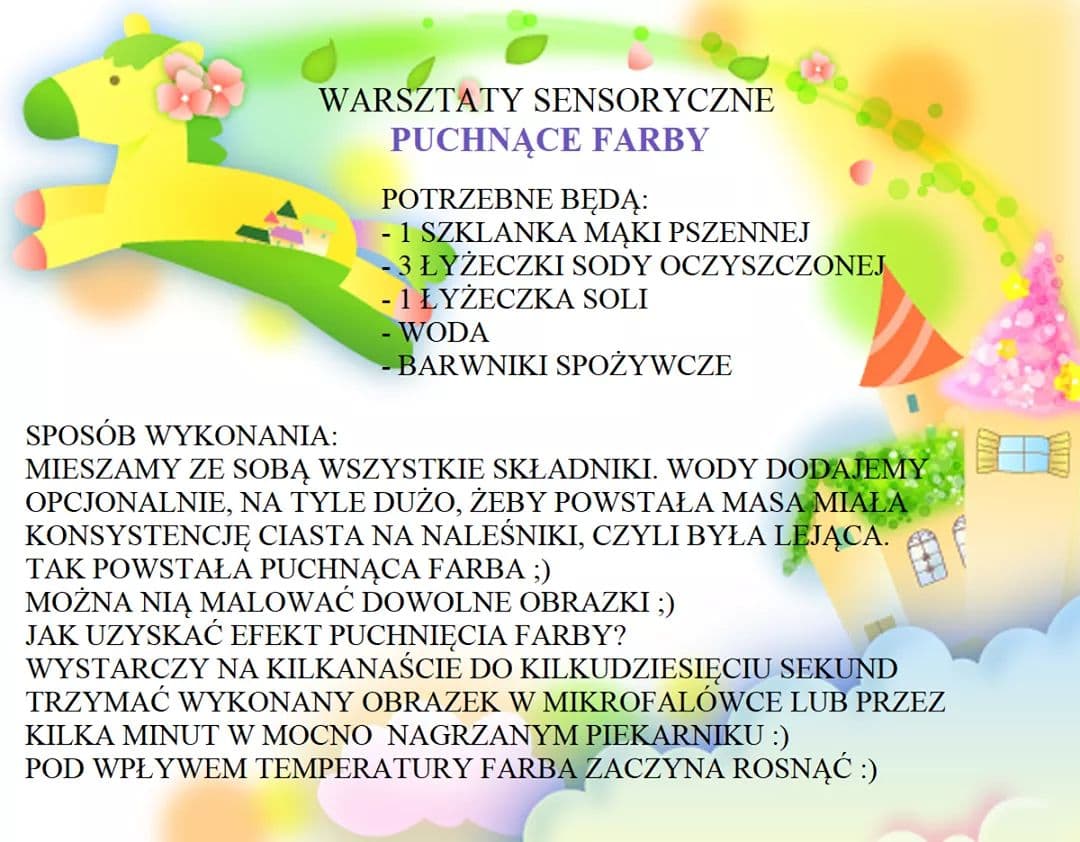 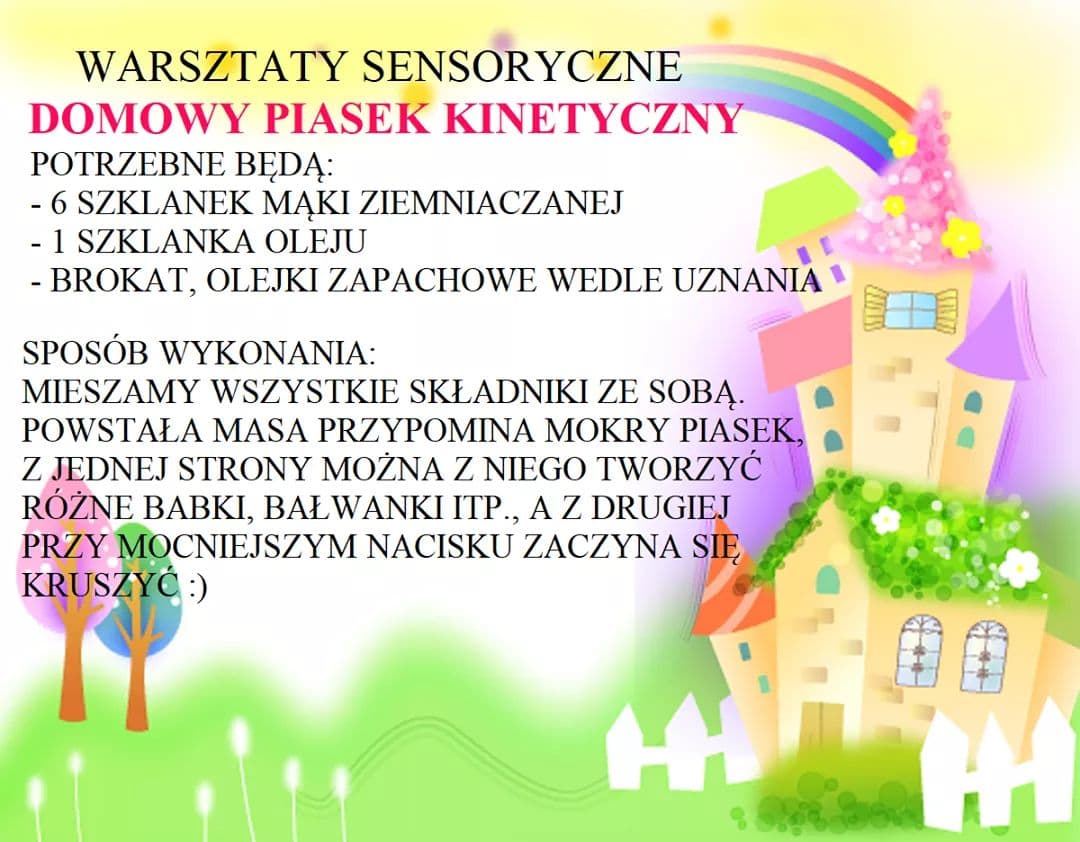 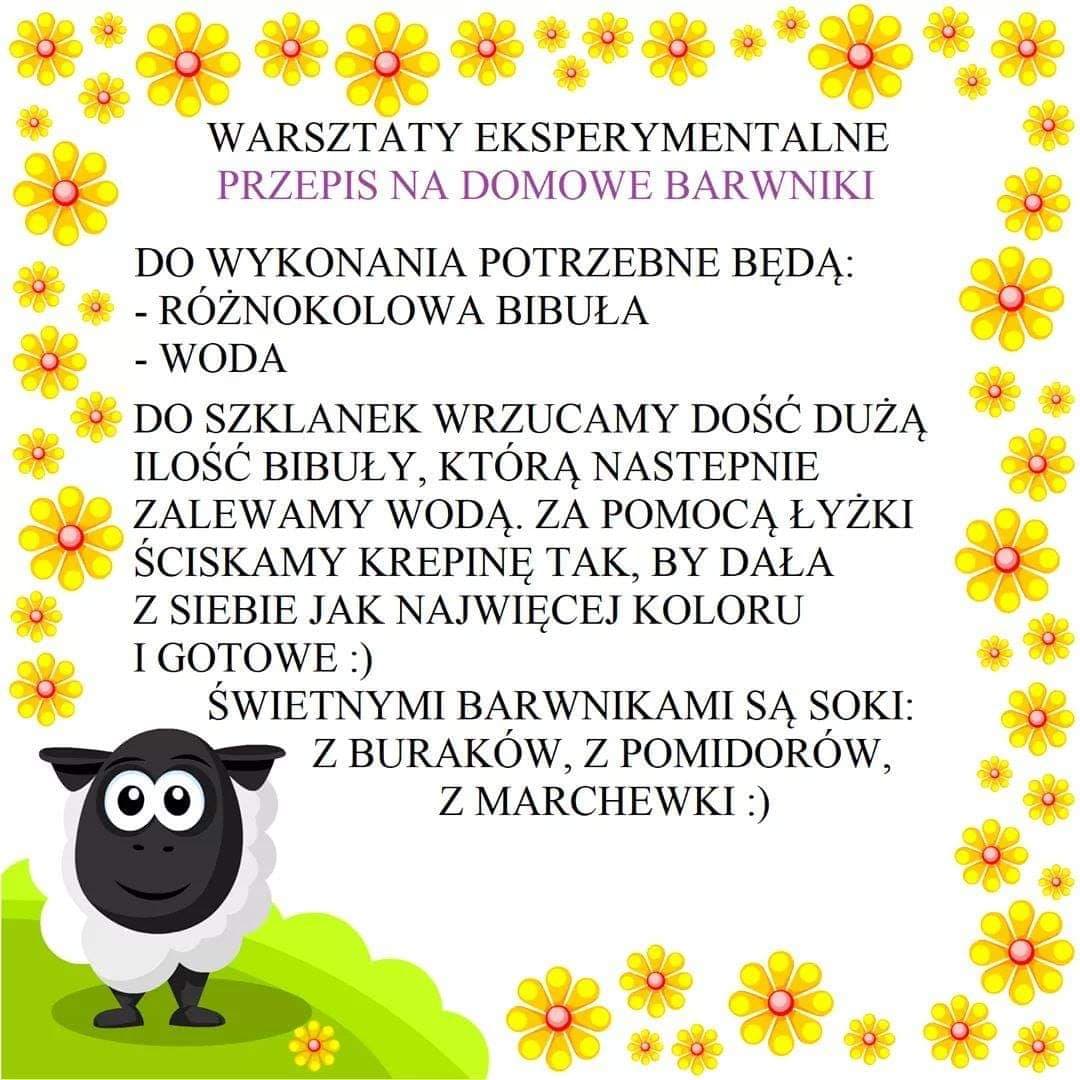 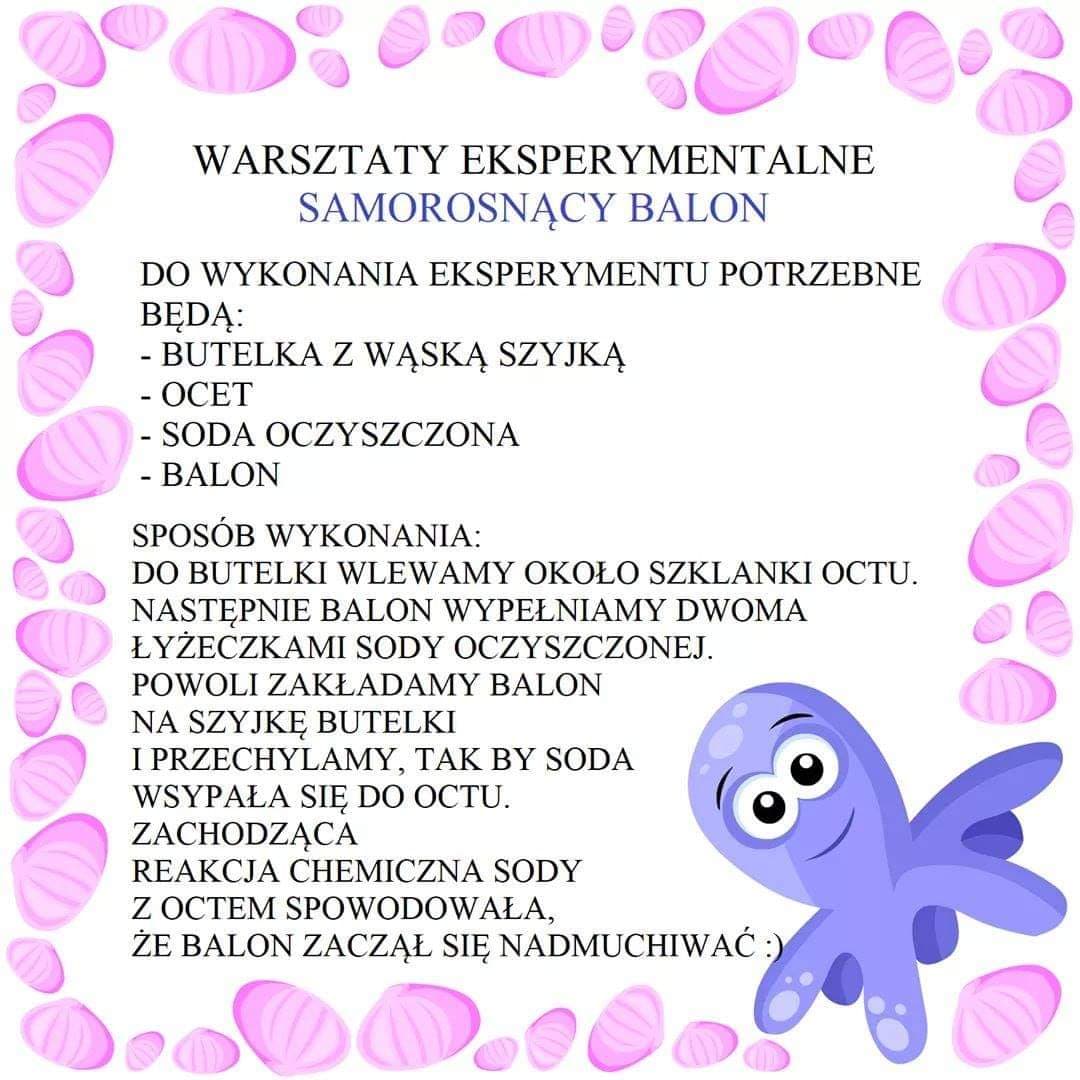 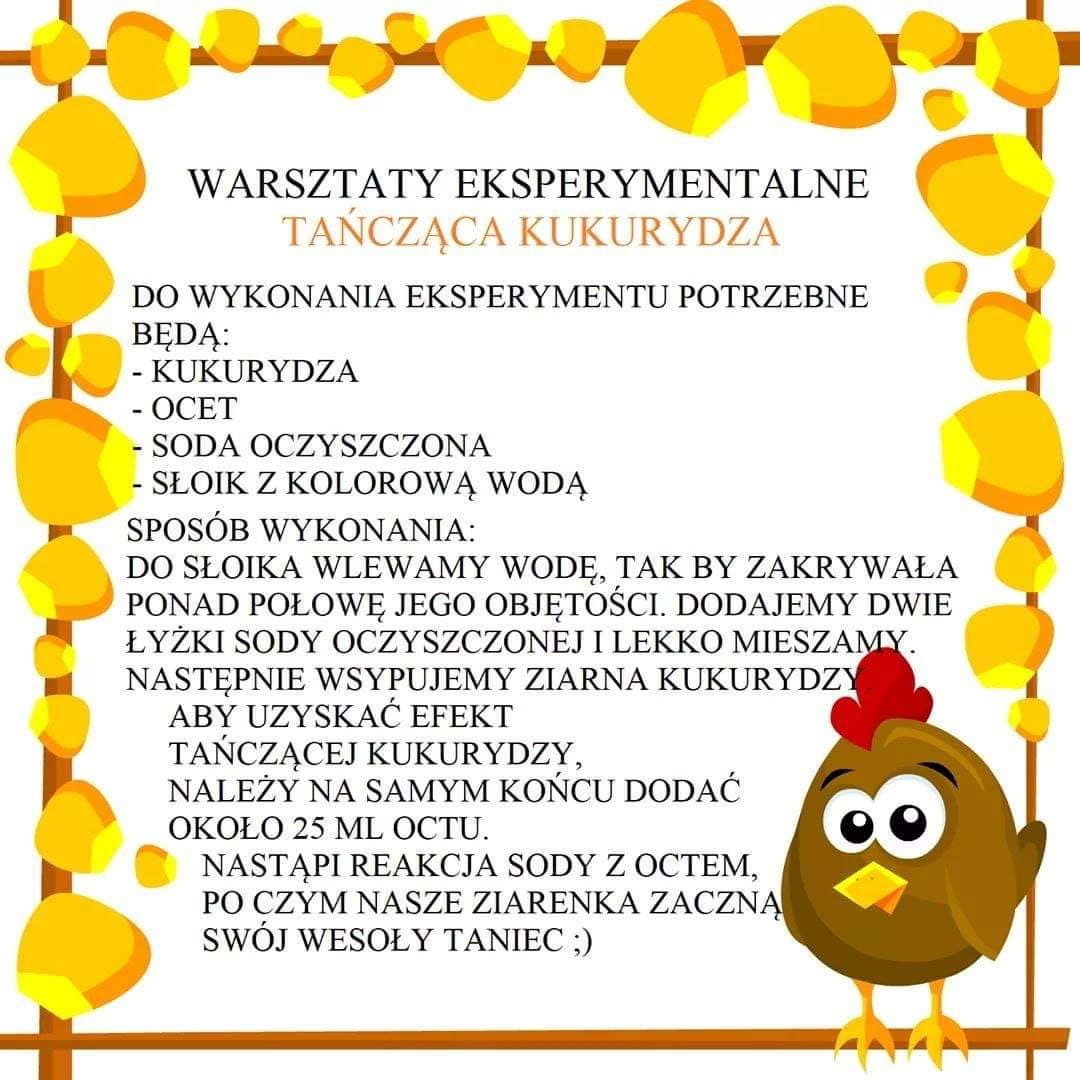 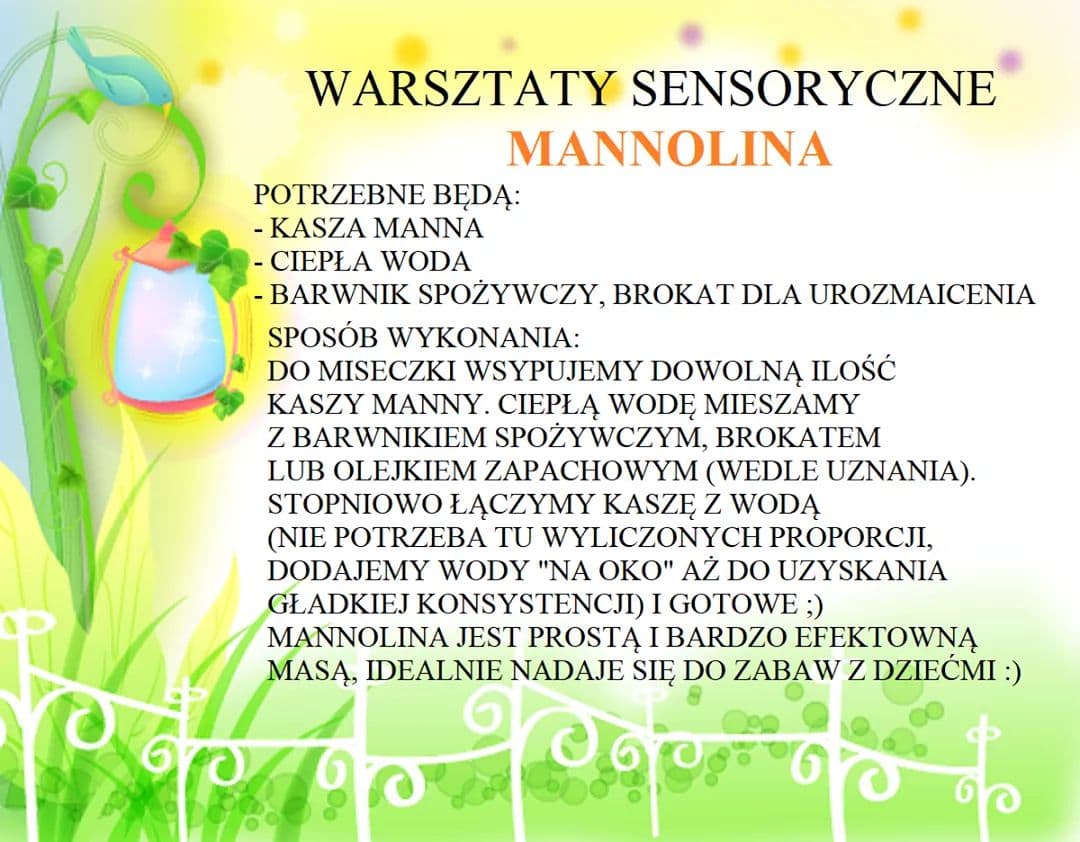 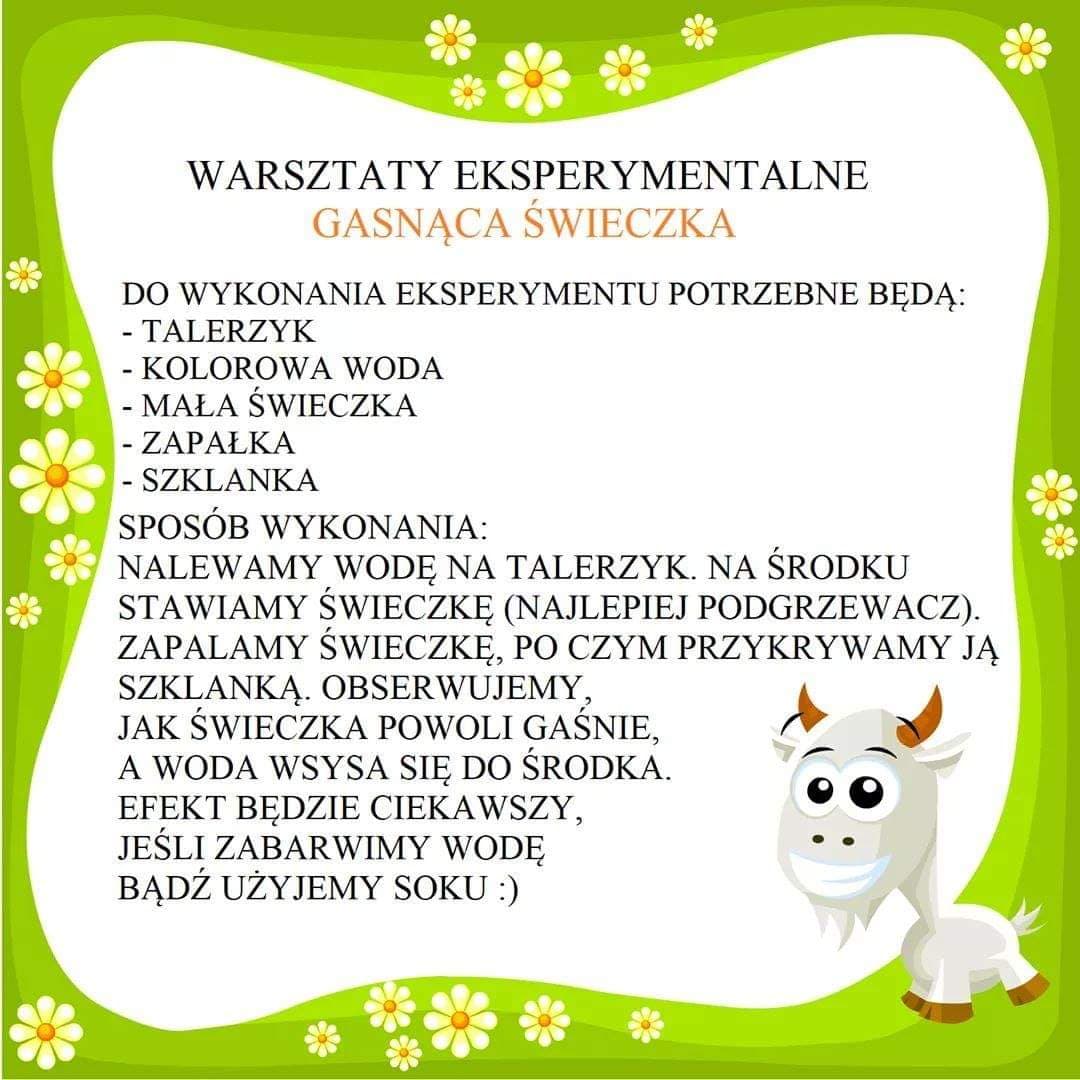 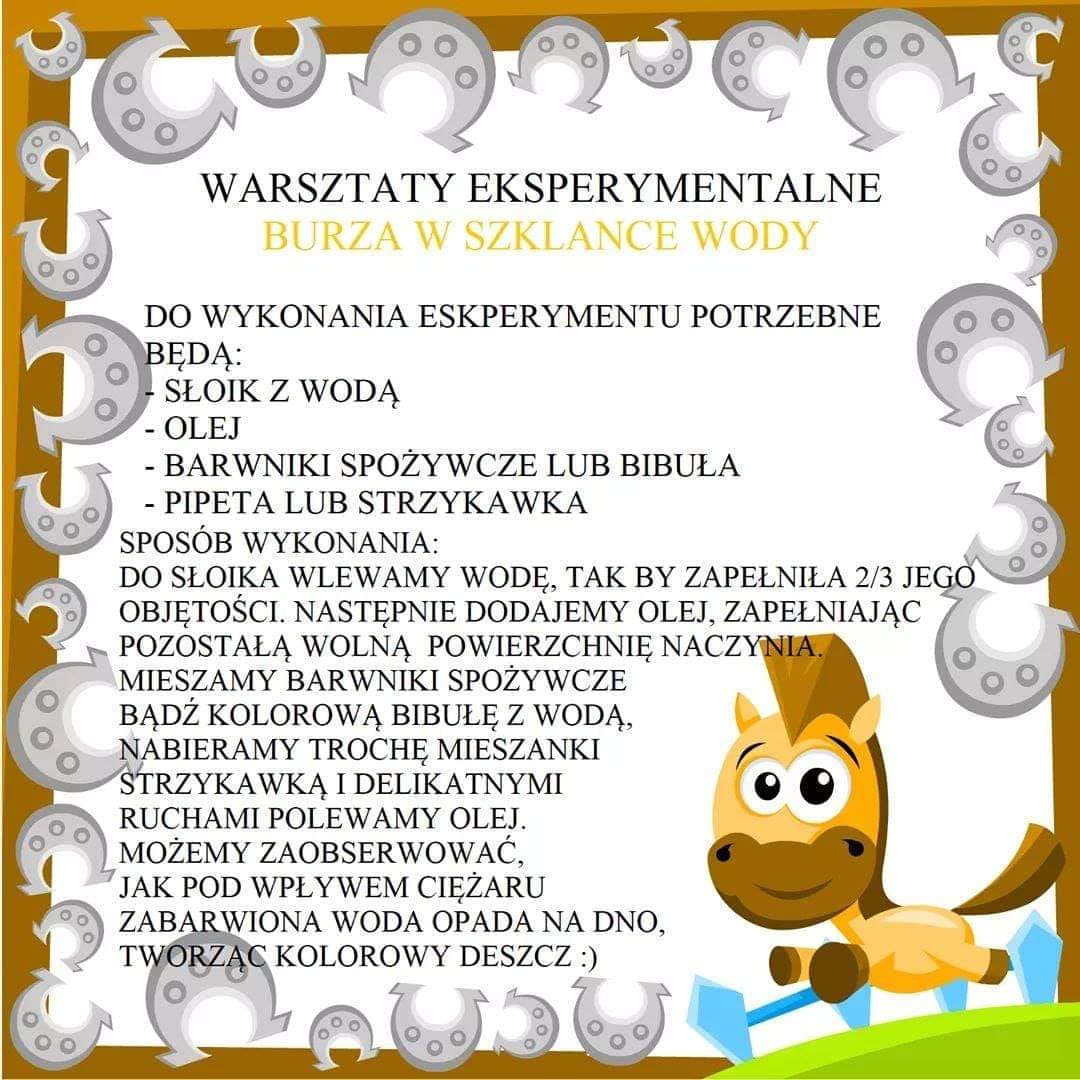 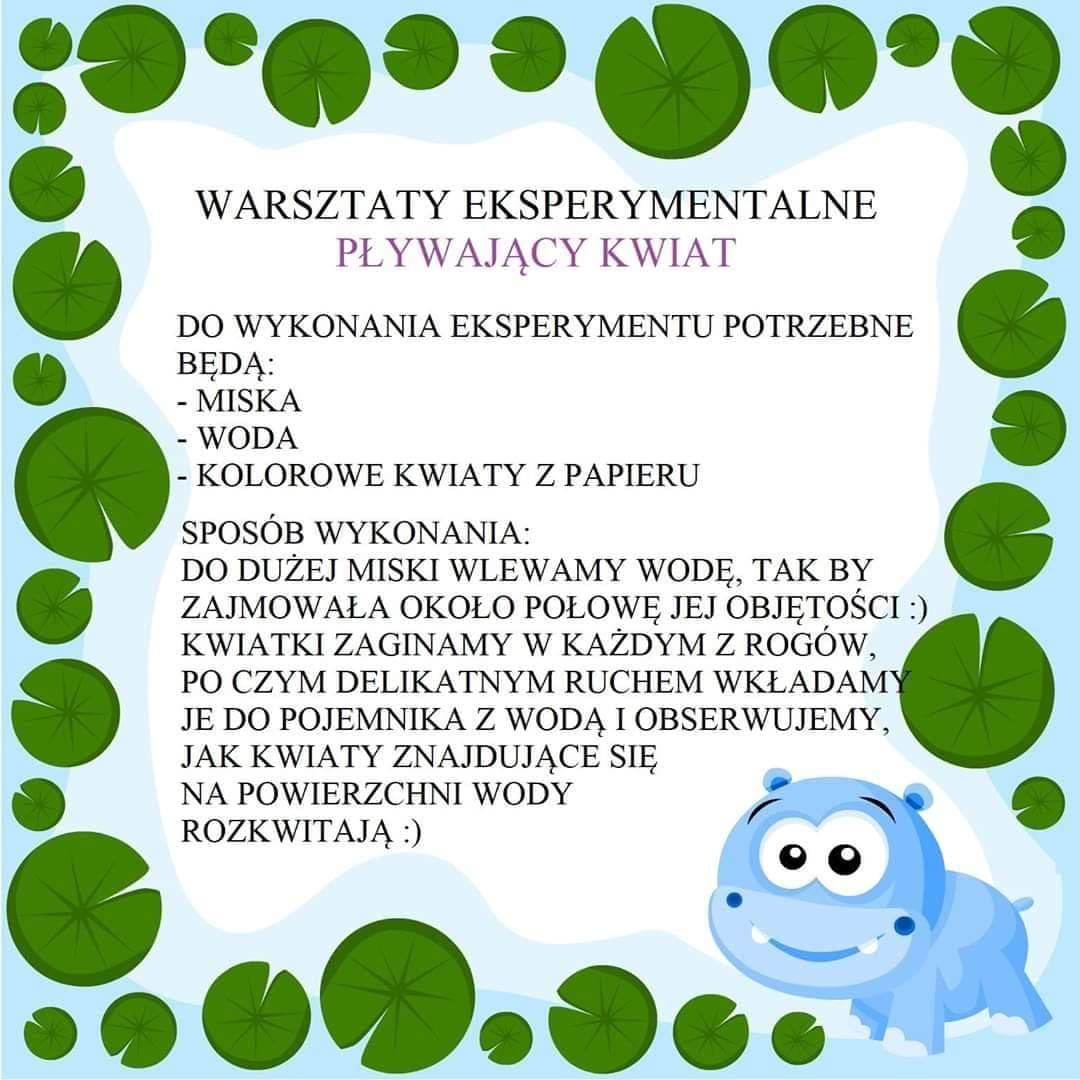 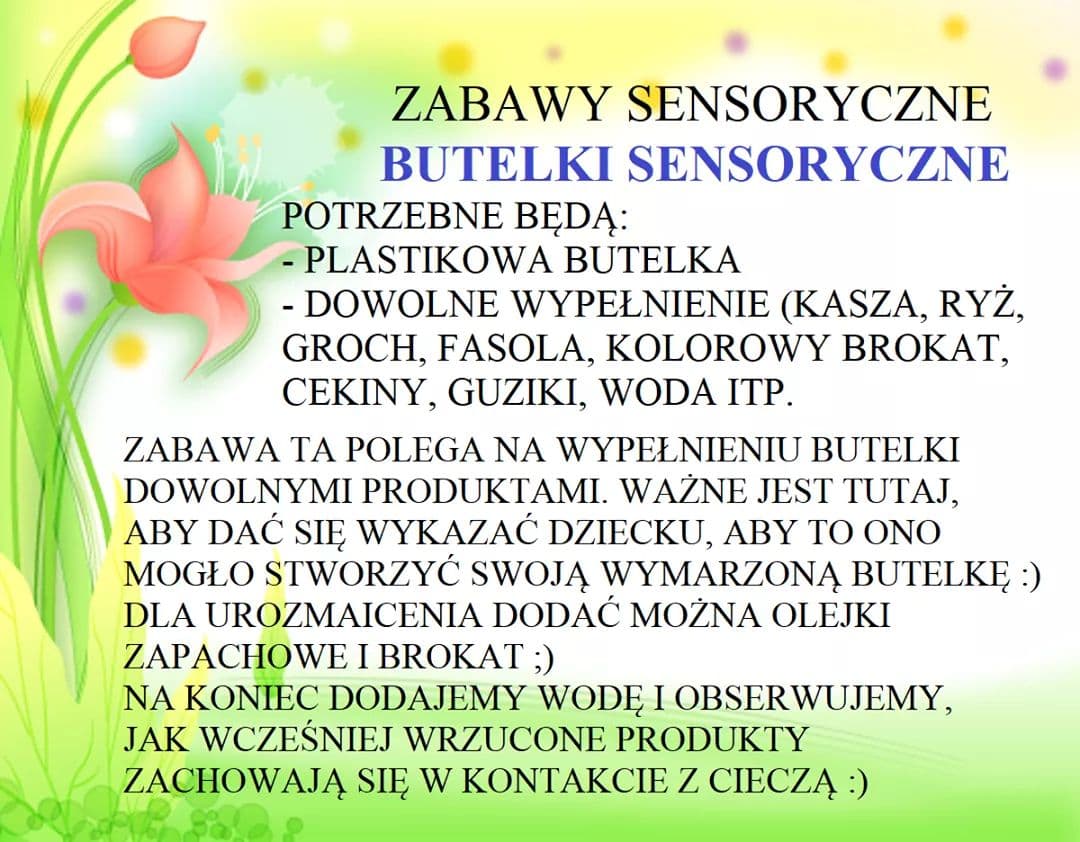 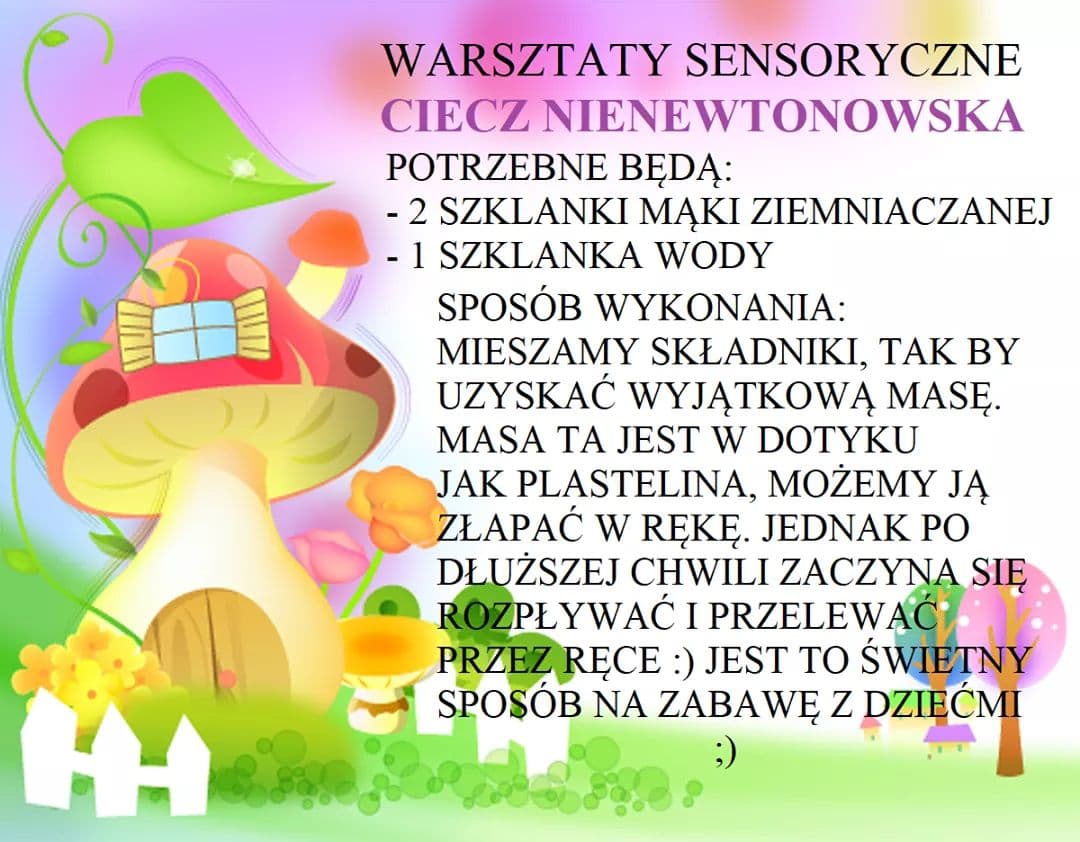 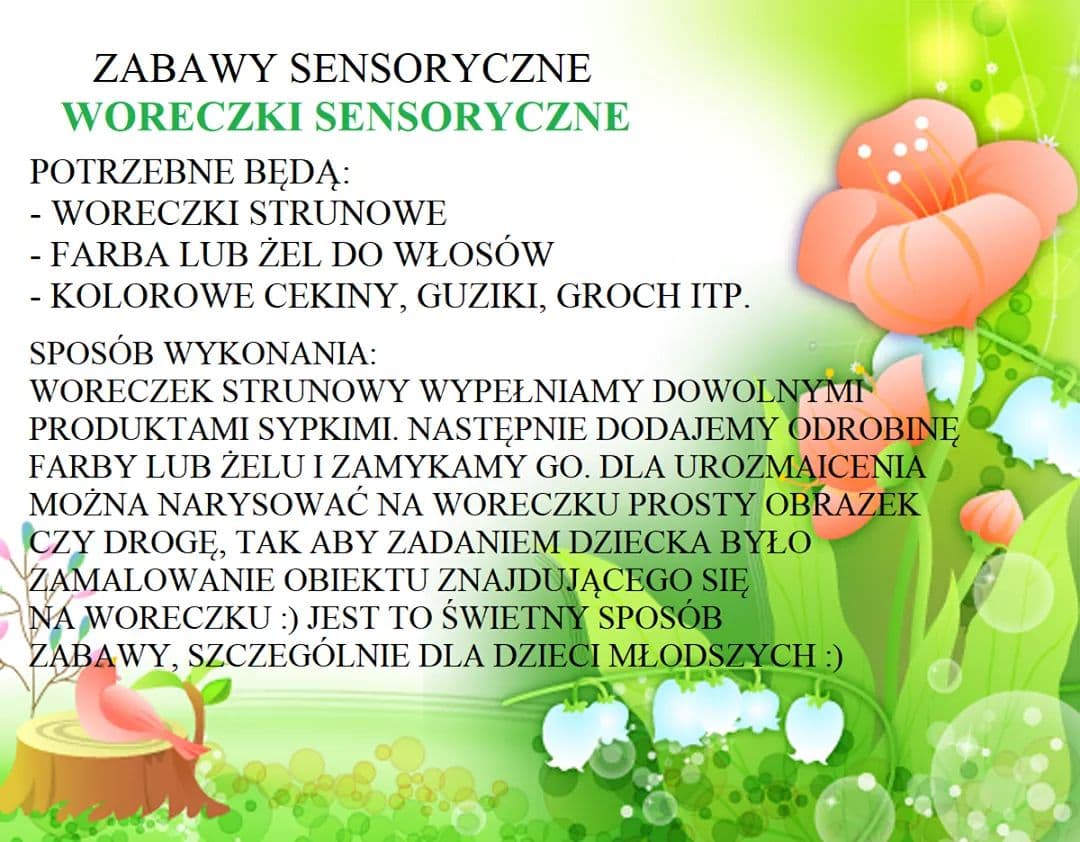 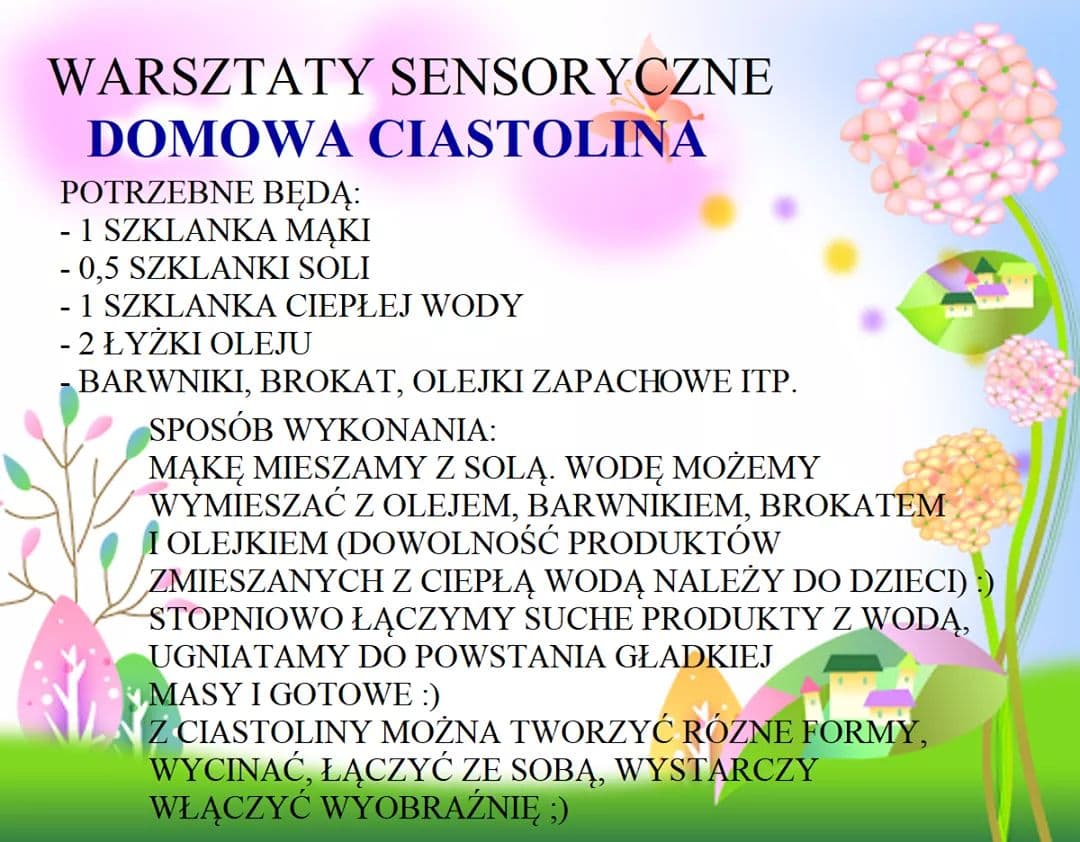 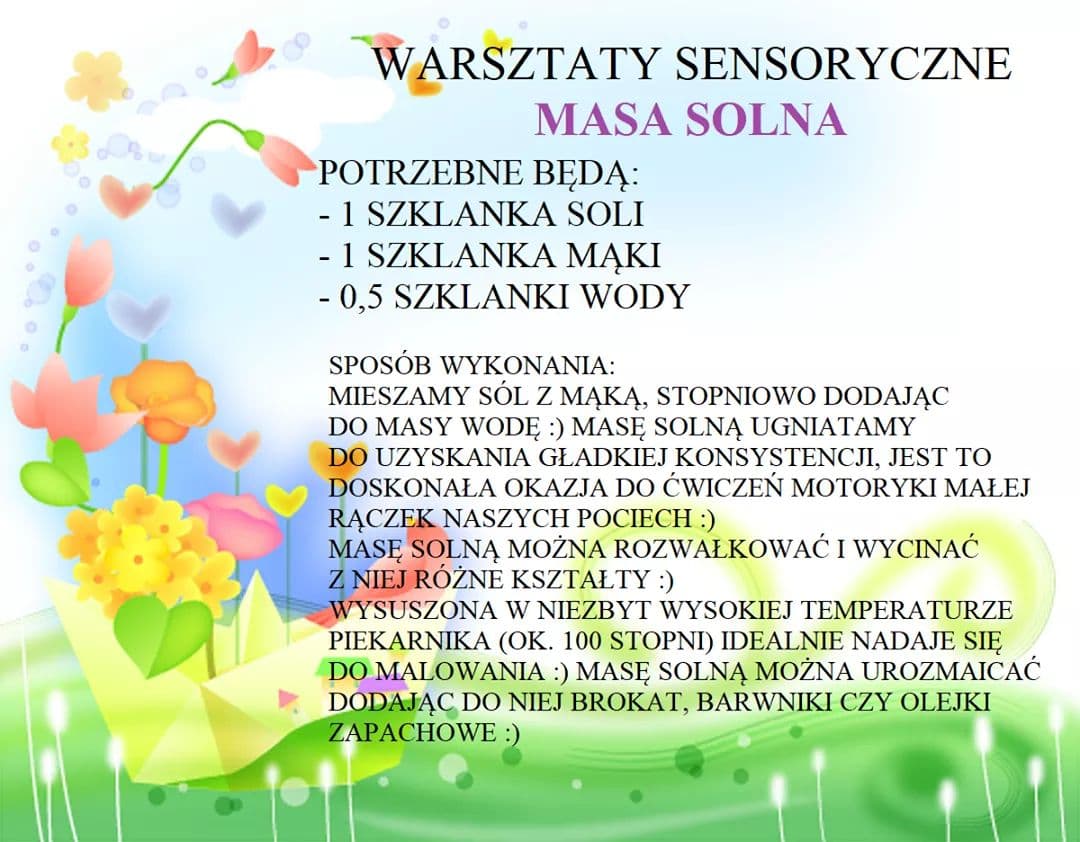 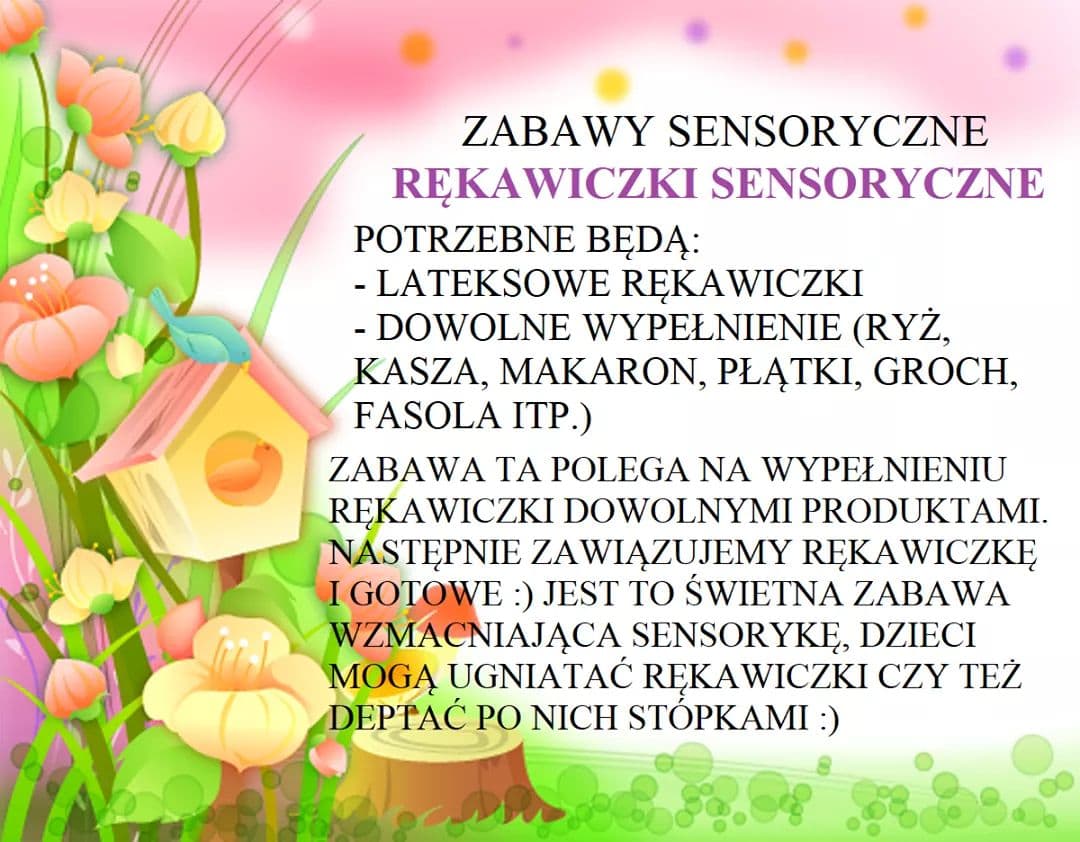 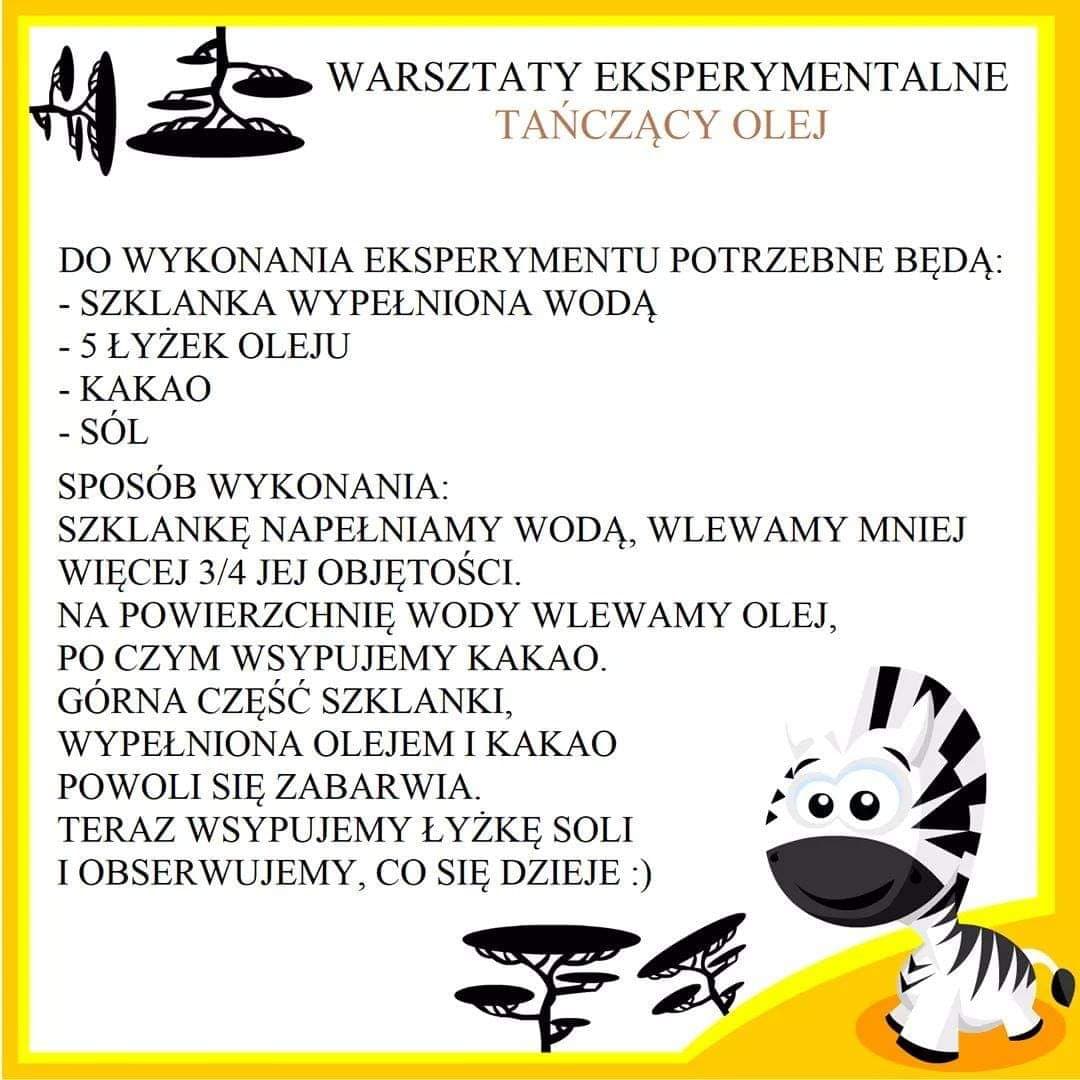 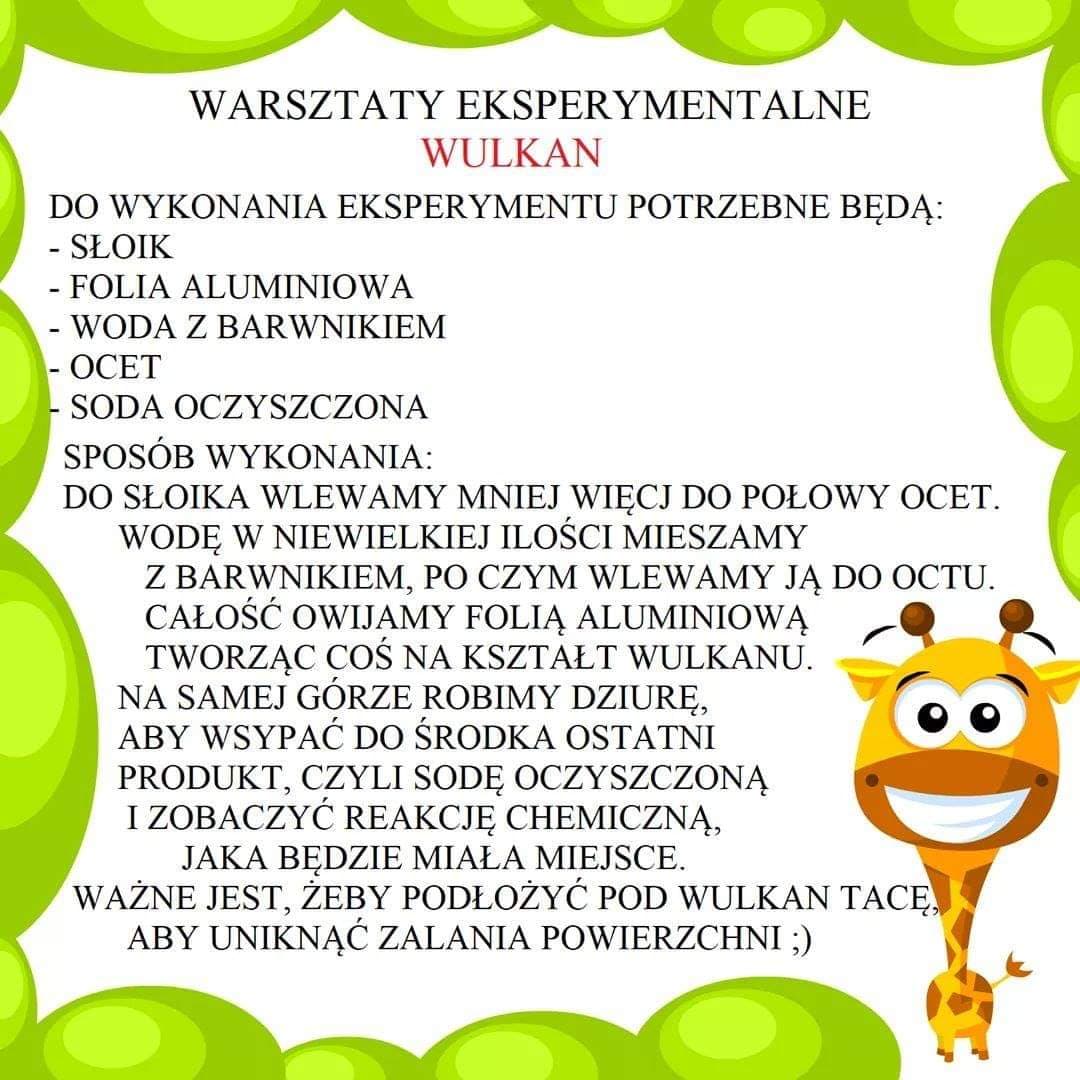 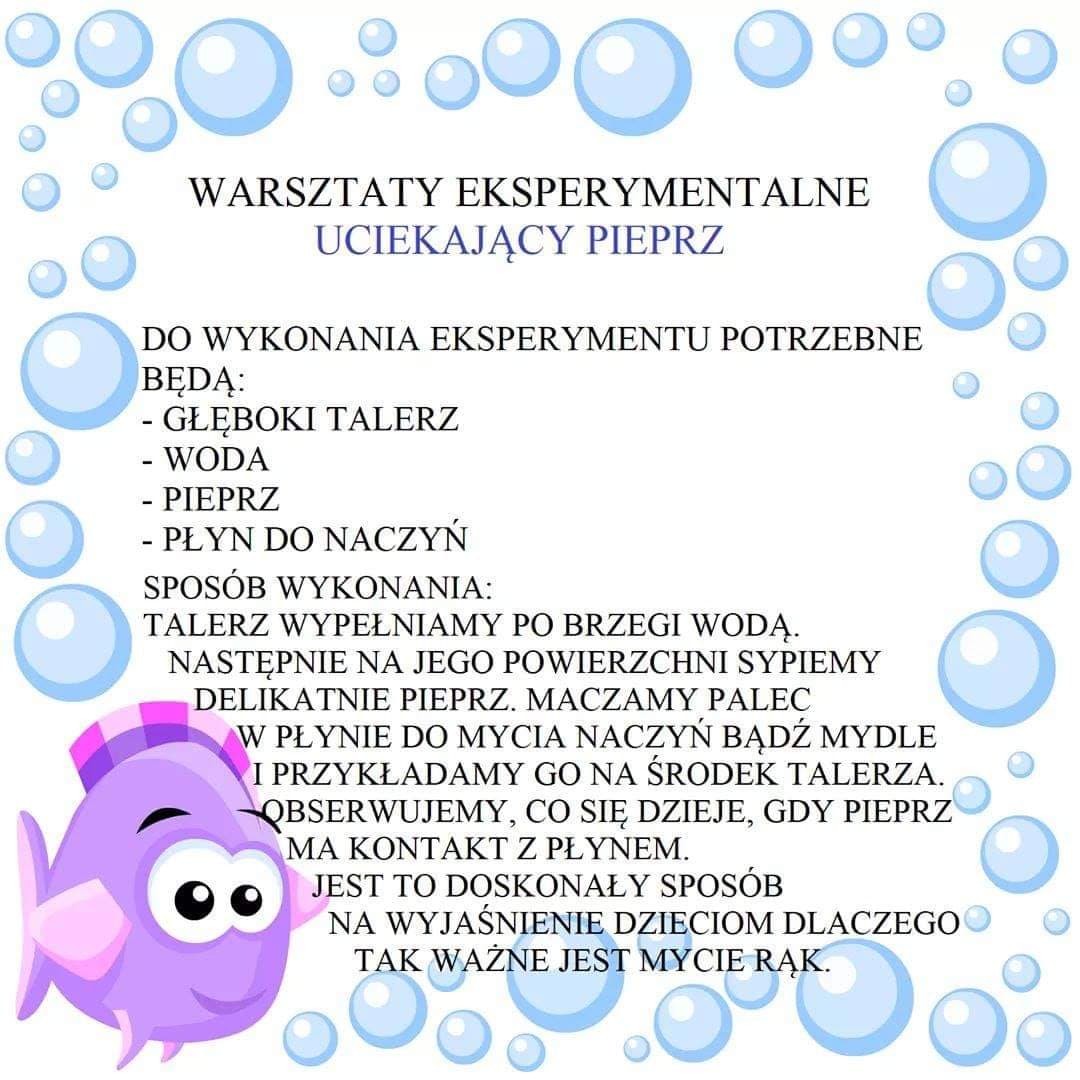 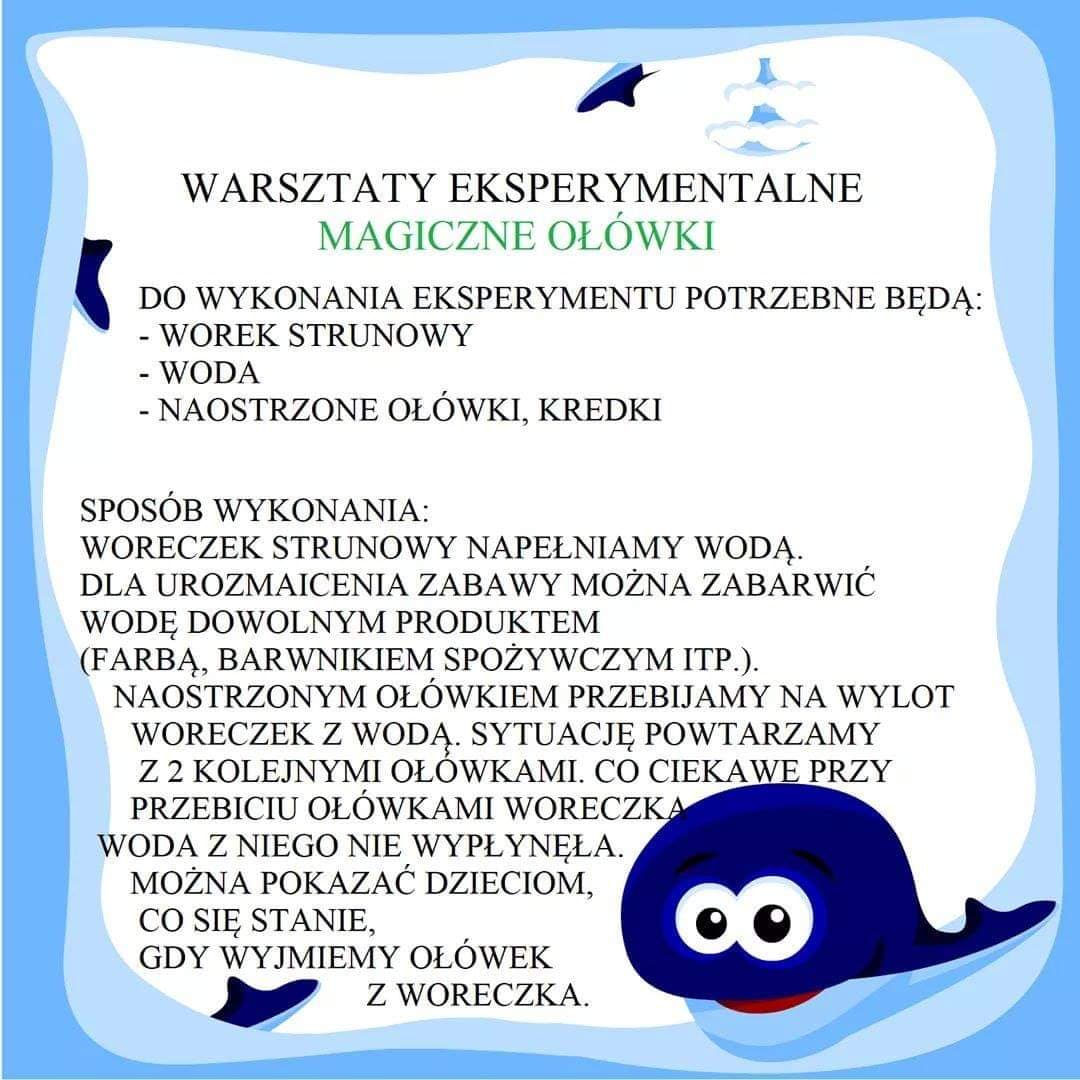 